ИЗВЕЩЕНИЕ О ПРОВЕДЕНИИ АУКЦИОНАМуниципальное казенное учреждение муниципального образования Славянский район «Агентство территориального развития» (далее-Организатор аукциона), действующее на основании Устава, а также постановлений администрации муниципального образования Славянский район (далее-Уполномоченный орган): № 3043 от 01.12.2021 г (лот № 1) № 3091 от 07.12.2021 г (лот № 2), сообщает о проведении 31.01.2022 года в 14.00 час. по адресу: г. Славянск-на-Кубани, ул. Красная, 22, актовый зал, аукциона открытого по составу участников и по форме подачи предложений о цене: Лот №1 на право заключения договора аренды земельного участка с кадастровым номером 23:27:0704028:10769, расположенного по адресу: Краснодарский край, Славянский район, Петровское сельское поселение, общей площадью , категория земель: земли населенных пунктов, разрешенное использование: хранение автотранспорта. Начальная цена аукциона – 3 500 руб. Размер задатка –1 750 руб. «Шаг» аукциона – 105 руб. Срок действия договора аренды земельного участка – 10 лет. Ограничения прав: (обременения): на весь земельный участок распространяются ограничения (обременения), предусмотренные статьями 56, 56.1 Земельного кодекса Российской Федерации, земельный участок полностью расположен в границах зон с реестровыми номерами:  23:27-6.409 , 23:00-6.38. Информация газоснабжению: возможность газификации отсутствует. Информация по  водоснабжению и водоотведению: срок действия ТУ 3 года. 1. ВОДОСНАБЖЕНИЕ 1.1.Среднесуточный расход питьевой воды м3/сут,: в т.ч.: хозпитьевые нужды  0,1, производственные нужды 0,1.1.2. Точка присоединения к существующей сети из ПНД трубы Д-100мм по ул. Гагарина. 1.3.  Свободный напор в сети - 4 мВст. 1.4.Требования по контрольно-измерительной аппаратуре: установить водомерный счетчик калибра Д=15 мм в утепленном, герметичном колодце на точке врезки ( п.35 п.п.-Д. Постановление Правительства РФ ЛФ 644 от 29.07.2013г. редакция от 22.05.2020г.). 1.5. Особые условия присоединения: 1) водопровод выполнить из ПНД трубы Д-25мм глубина заложения 1,1м., протяженностью L= .; 2) заключить Договор на водоснабжение с ООО «Жилкомфорт»;3) предоставить проект подключения к центральному водоснабжению. 2.ВОДООТВЕДЕНИЕ:2.1. Среднесуточный расход сточных вод м3/сут - 0,1. 2.2. Точка присоединения к существующей канализационной сети -выполнить строительство гидронепроницаемого выгреба, с последующим вывозом на ОСК «Петровские». 2.3.0собые условия заключить Договор на вывоз ЖБО с ООО «Жилкомфорт». Параметры разрешенного строительства:  в соответствии с Правилами землепользования и застройки Петровского сельского поселения Славянского района (в редакции от 26.05.2021 г. № 16) земельный участок расположен в зоне  застройки малоэтажными домами  Ж – МЗ,  для которой установлены следующие предельные параметры разрешенного строительства, в соответствии с частью 3 статьи 36 Градостроительного кодекса Российской Федерации: минимальная площадь земельных участков – ; минимальная ширина земельных участков вдоль фронта улицы (проезда) – ; максимальное количество этажей здания– 1этаж; максимальная высота зданий, строений, сооружений от уровня земли - ;  максимальный процент застройки в границах земельного участка – 80%; процент застройки подземной части не регламентируется; при застройке блоками гаражей минимальные отступы от границ земельных участков внутри блокировки- ; минимальные отступы до границ смежных земельных участков - ; - минимальный отступ от красной линии улиц/проездов (фасадная граница земельного участка) – . Допускается размещение гаражей по красной линии без устройства распашных ворот при условии соблюдения норм безопасности дорожного движения и беспрепятственного прохода пешеходов по тротуару. На территории малоэтажной застройки на участках запрещается строительство гаражей для грузового транспорта и транспорта для перевозки людей, находящегося в личной собственности, кроме автотранспорта с максимальной разрешенной массой не более 3,5 тонн. Процент застройки подземной части не регламентируется. Лот № 2 на право заключения договора аренды земельного участка с кадастровым номером 23:27:0201000:508, расположенного по адресу: Краснодарский край, Славянский район,  х. Верхний, тер. урочище Кучугуры, уч. 137, общей площадью , категория земель: земли населенных пунктов,  разрешенное использование: туристическое обслуживание. Начальная цена аукциона – 84 200 руб. Размер задатка –16 840 руб. «Шаг» аукциона – 2 526 руб. Срок действия договора аренды земельного участка – 10 лет. Ограничения прав: (обременения): на весь земельный участок распространяются ограничения (обременения), предусмотренные статьями 56, 56.1 Земельного кодекса Российской Федерации; срок действия: с 2017-05-25; реквизиты документа-основания: закон Российской Федерации от 21 февраля . N 2395-I "О недрах" от 21.02.1992 № 2395-I выдан: Правительство РФ; Содержание ограничения (обременения): 1) допуск к работам лиц, имеющих специальную подготовку и квалификацию, а к руководству горными работами - лиц, имеющих соответствующее специальное образование;2) обеспечение лиц, занятых на горных и буровых работах, специальной одеждой, средствами индивидуальной и коллективной защиты;3) применение машин, оборудования и материалов, соответствующих требованиям правил безопасности и санитарным нормам;4) правильное использование взрывчатых веществ и средств взрывания, их надлежащий учет, хранение и расходование;5) проведение комплекса геологических, маркшейдерских и иных наблюдений, достаточных для обеспечения нормального технологического цикла работ и прогнозирования опасных ситуаций, своевременное определение и нанесение на планы горных работ опасных зон;6) систематический контроль за состоянием рудничной атмосферы, содержанием в ней кислорода, вредных и взрывоопасных газов и пылей;7) запрещение ведения горных работ, если температура воздуха, а также содержание в рудничной атмосфере действующих горных выработок кислорода, вредных, взрывоопасных газов и пылей не соответствуют требованиям норм и правил безопасности, санитарных норм и правил;8) осуществление специальных мероприятий по прогнозированию и предупреждению внезапных выбросов газов, прорывов воды, полезных ископаемых и пород, а также горных ударов;9)управление деформационными процессами горного массива, обеспечивающее безопасное нахождение людей в горных выработках; 10) разработка и проведение мероприятий, обеспечивающих охрану работников предприятий, ведущих работы, связанные с пользованием недрами, и населения в зоне влияния указанных работ от вредного влияния этих работ в их нормальном режиме и при возникновении аварийных ситуаций. Реестровые номера границ: 23.27.2.755; 23.00.2.195; 23.27.2.748. Ограничения прав: (обременения): на весь земельный участок распространяются ограничения (обременения), предусмотренные статьями 56, 56.1 Земельного кодекса Российской Федерации; срок действия: с 2018-11-19; реквизиты документа-основания: распоряжение "Об установлении местоположения части береговой линии (границы водного объекта), части границ водоохранной зоны и части границ прибрежной защитной полосы Азовского моря на территории Краснодарского края" от 06.09.2018 № 204-р выдан: Кубанское бассейновое водное управление Федерального агентства водных ресурсов; Содержание ограничения (обременения): В соответствии с частью 15 статьи 65 Водного кодекса Российской Федерации от 03 июня 2006 года № 74-ФЗ в границах водоохранных зон запрещается: 1) использование сточных вод в целях регулирования плодородия почв; 2) размещение кладбищ, скотомогильников, объектов размещения отходов производства и потребления, химических, взрывчатых, токсичных, отравляющих и ядовитых веществ, пунктов захоронения радиоактивных отходов; 3) осуществление авиационных мер по борьбе с вредными организмами; 4) движение и стоянка транспортных средств (кроме специальных транспортных средств), за исключением их движения по дорогам и стоянки на дорогах и в специально оборудованных местах, имеющих твердое покрытие;5) размещение автозаправочных станций, складов горюче-смазочных материалов (за исключением случаев, если автозаправочные станции, склады горюче-смазочных материалов размещены на территориях портов, судостроительных и судоремонтных организаций, инфраструктуры внутренних водных путей при условии соблюдения требований законодательства в области охраны окружающей среды и настоящего Кодекса), станций технического обслуживания, используемых для технического осмотра и ремонта транспортных средств, осуществление мойки транспортных средств; 6) размещение специализированных хранилищ пестицидов и агрохимикатов, применение пестицидов и агрохимикатов; 7) сброс сточных, в том числе дренажных, вод; 8) разведка и добыча общераспространенных полезных ископаемых (за исключением случаев, если разведка и добыча общераспространенных полезных ископаемых осуществляются пользователями недр, осуществляющими разведку и добычу иных видов полезных ископаемых, в границах предоставленных им в соответствии с законодательством Российской Федерации о недрах горных отводов и (или) геологических отводов на основании утвержденного технического проекта в соответствии со статьей 19.1 Закона Российской Федерации от 21 февраля 1992 года N 2395-1 "О недрах"). В соответствии с частью 16 статьи 65 Водного кодекса Российской Федерации от 03 июня 2006 года № 74-ФЗ в границах водоохранной зоны допускается проектирование, строительство, реконструкция, ввод в эксплуатацию, эксплуатация хозяйственных и иных объектов при условии оборудования таких объектов сооружениями, обеспечивающими охрану водных объектов от загрязнения, засорения и истощения вод в соответствии с водным законодательством и законодательством в области охраны окружающей среды. Реестровый номер границы: 23.00.2.342. Информация по газоснабжению: возможность газификации отсутствует. Информация по  водоснабжению и водоотведению: Технические условия на водоснабжение и водоотведение не могут быть предоставлены в виду отсутствия центральной водопроводной сети. Необходимо проложить центральный водопровод из труб ПВХ Д – 90мм, протяженностью L= . Заменить центральную водопроводную сеть с Д -  на Д -  протяженностью L= 1000м от участка № 118 до участка № 23, а также выполнить капитальный ремонт с перебуриванием арт. скважины №7714 с увеличением дебита до 16  куб /час, необходимо заменить водонапорную башню высотой не менее 16м.  Параметры разрешенного строительства:  в соответствии с Правилами землепользования и застройки Черноерковского сельского поселения Славянского района (в редакции от 26.05.2021 г. № 21) земельный участок расположен в рекреационной зоне учреждений  отдыха и туризма 6РЗ.603 , для которой установлены следующие предельные параметры разрешенного строительства, в соответствии с частью 3 статьи 36 Градостроительного кодекса Российской Федерации: минимальная /максимальная площадь земельных участков – 100/50000 кв. м; высота зданий – не более ; предельное количество этажей – 2; минимальный отступ от красной линии улиц/проездов (фасадная граница земельного участка) – ; минимальные отступы от границ участка для зданий и сооружений - .; максимальный процент застройки – 40%; процент застройки подземной части не регламентируется; минимальный процент озеленения – 30% . Осмотр земельных участков проводится заявителями самостоятельно. Отсутствие возможности подключения и соответственно отсутствие информации о технических условиях подключения (технологического присоединения) ОКС к сетям инженерно-техни-ческого обеспечения, предусматривающая предельную свободную мощность существующих сетей инженерно-технического обеспечения, максимальную нагрузку и сроки подключения ОКС к сетям,  не является препятствием для проведения аукциона (письмо Министерства экономического развитии РФ от 30.06.2015 № Д23и-3009). Льготы согласно ст. 39.11 ЗК РФ п. 21 п.п. 11 не установлены. Требования согласно ст. 39.11 ЗК РФ п. 21 п.п.12,13,14 не установлены. Порядок приема (подачи) заявок на участие в аукционе: прием заявок и документов для участия в аукционе осуществляется у организатора аукциона на бумажном носителе при личном обращении, почтовым отправлением заказным письмом с уведомлением. Все документы предоставляются заявителями одновременно с заявкой. Документ, удостоверяющий личность, подающего заявку при личном обращении, предоставляется в оригинале (для обозрения). Прием заявок, а также ознакомление со всеми материалами о предмете аукциона осуществляется у организатора аукциона по адресу: г. Славянск-на-Кубани, ул. Ковтюха, 29, каб. № 3, с 20.12.2021 г. по 24.01.2022 г. (включительно) с 09.00 до 12.00 в рабочие дни, контактный телефон: 8 (86146) 4-46-60. Для участия в аукционе заявители представляют следующие документы: 1) заявку на участие в аукционе по установленной форме (при направлении заявки почтовым отправлением нотариально заверенная), (форма заявки размещена на официальных сайтах: в сети «Интернет» для размещения информации о проведении торгов, определенном Правительством РФ (www.torgi.gov.ru), уполномоченного органа и организатора аукциона) с указанием банковских реквизитов счета для возврата задатка; 2) копии документов, удостоверяющих личность заявителя (для физических лиц) (при направлении заявки почтовым отправлением нотариально заверенные); 3) надлежащим образом заверенный перевод на русский язык документов о государственной регистрации юридического лица в соответствии с законодательством иностранного государства в случае, если заявителем является иностранное юридическое лицо; 4) документы, подтверждающие внесение задатка. Порядок внесения задатка: задаток вносится заявителем единовременным платежом в полном объеме с указанием даты проведения аукциона и номера лота на счет Организатора аукциона по следующим банковским реквизитам: Финансовое управление (МКУ «АТР») л/сч 902412430; ЮЖНОЕ ГУ БАНКА РОССИИ//УФК по Краснодарскому краю г. Краснодар; ИНН: 2370009604; КПП: 237001001; р/сч: 03232643036450001800; кор.счет 40102810945370000010; БИК: 010349101; КБК 90200000000000000510; ОКТМО 03645000. Задаток должен поступить на счет организатора аукциона не позднее 15:00 час 27.01.2022 г.  Внесение задатка третьими лицами за участника, подавшего заявку для участия в аукционе, не допускается. Настоящее информационное сообщение является публичной офертой для заключения договора о задатке, а перечисление претендентом задатка и подача заявки на участие в аукционе являются акцептом такой оферты, после чего договор о задатке считается заключенным в письменном виде. Внесенный задаток возвращается: - участникам аукциона в случае отказа от проведения аукциона, в течение трех дней со дня принятия данного решения; - заявителю, не допущенному к участию в аукционе, в течение трех дней со дня оформления протокола рассмотрения заявок на участие в аукционе; - заявителю, отозвавшему до дня окончания срока приема заявок, принятую организатором аукциона заявку, в течение трех рабочих дней со дня поступления уведомления об отзыве заявки (в случае отзыва заявки заявителем позднее дня окончания срока приема заявок задаток возвращается в порядке, установленном для участников аукциона); - участникам аукциона, не ставшим победителями, в течение трех рабочих дней со дня подписания протокола о результатах аукциона. Задаток, внесенный лицом, признанным победителем аукциона, засчитываются в счет арендной платы за него. Согласно пункту 21 статьи 39.12 ЗК РФ задаток, внесенный лицом, признанным победителем аукциона, задаток, внесенный иным лицом, с которым договор аренды земельного участка заключается в соответствии с пунктом 13, 14 или 20 статьи 39.12 ЗК РФ, засчитываются в счет арендной платы за него. Задатки, внесенные этими лицами, не заключившими в установленном порядке договора купли-продажи или договора аренды земельного участка вследствие уклонения от заключения указанных договоров, не возвращаются. Рассмотрение заявок и признание заявителей участниками аукциона состоится  27.01.2022 г. в 15.00 час. по адресу: г. Славянск-на-Кубани, ул. Ковтюха, 29, каб. № 3. В случае, если по окончании срока подачи заявок на участие в аукционе подана только одна заявка на участие в аукционе или не подано ни одной заявки на участие в аукционе, аукцион признается несостоявшимся. Если единственная заявка на участие в аукционе и заявитель, подавший указанную заявку, соответствуют всем требованиям и указанным в извещении о проведении аукциона условиям аукциона, уполномоченный орган в течение десяти дней со дня рассмотрения указанной заявки обязан направить заявителю три экземпляра подписанного проекта договора аренды земельного участка. При этом размер ежегодной арендной платы по договору аренды земельного участка определяется в размере, равном начальной цене предмета аукциона. Порядок проведения аукциона: - перед началом аукциона участники (представители участников) должны представить документы, подтверждающие их личность, пройти регистрацию и получить пронумерованные карточки участника аукциона; - аукцион ведет член комиссии по проведению аукционов по продаже земельных участков или права на заключение договоров аренды земельных участков, аукцион начинается с оглашения аукционистом наименования земельного участка, основных его характеристик, начальной цены и «шага» аукциона; - каждую последующую цену аукционист назначает путем увеличения предыдущей цены на «шаг» аукциона. После объявления каждой цены аукционист называет номер карточки участника аукциона, который первым поднял карточку, и указывает на этого участника. Затем аукционист объявляет следующую цену в соответствии с «шагом» аукциона;- при отсутствии участников аукциона, готовых заключить договор аренды по названной цене, аукционист повторяет эту цену три раза. Если после троекратного объявления цены ни один из участников не поднял карточку, аукцион завершается. Победителем аукциона признается участник, номер карточки которого был назван аукционистом последним; - по завершении аукциона аукционист объявляет о завершении аукциона, называет сумму, сложившуюся в ходе аукциона и номер карточки победителя аукциона; - стоимость, предложенная победителем аукциона, заносится в протокол об итогах аукциона, составляемых в двух экземплярах; - победителем аукциона признается участник аукциона, предложивший наибольший размер ежегодной арендной платы за земельный участок. В случае, если в аукционе участвовал только один участник или при проведении аукциона не присутствовал ни один из участников аукциона, либо в случае, если после троекратного объявления предложения о начальной цене предмета аукциона не поступило ни одного предложения о цене предмета аукциона, которое предусматривало бы более высокую цену предмета аукциона, аукцион признается несостоявшимся. Уполномоченный орган направляет победителю аукциона или единственному принявшему участие в аукционе его участнику три экземпляра подписанного проекта договора аренды земельного участка в десятидневный срок со дня составления протокола о результатах аукциона. При этом размер ежегодной арендной платы по договору аренды земельного участка определяется в размере, предложенном победителем аукциона, или в случае заключения указанного договора с единственным принявшим участие в аукционе его участником устанавливается в размере, равном начальной цене предмета аукциона. Не допускается заключение указанного договора ранее, чем через десять дней со дня размещения информации о результатах аукциона на официальном сайте. По результатам аукциона определяется ежегодный размер арендной платы.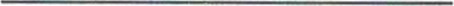 Директор МКУ «АТР»                                                       О.В. Скорик